NameTitle, Department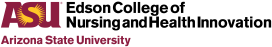 500 North 3rd Street | Phoenix, AZ 85004 Ph: 602.496.1947 | email@asu.eduhttps://nursingandhealth.asu.edu